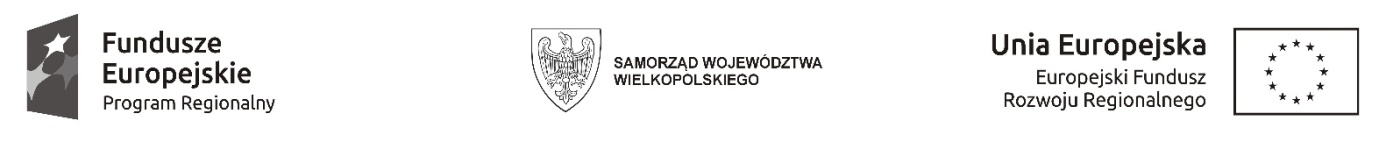 Sfinansowano w ramach reakcji Unii na pandemię COVID-19WCPIT/EA/381-47/2023Poznań, dnia 28.06.2023 r.Informacja na podstawie art. 222 ust. 5 ustawyz dnia 11 września 2019 r. Prawo zamówień publicznychPrzedmiot zamówienia:dostawa, zainstalowanie i uruchomienie aparatu do laserowej mikrodysekcjiOtwarcie ofertOtwarcie ofert nastąpiło w dniu 28.06.2023 r. o godz. 10:00.Lista złożonych w terminie i otwartych ofert:NR OFERTY Nazwa albo imiona i nazwiska oraz siedziba lub miejsce prowadzonej działalności gospodarczej albo miejsce zamieszkania wykonawcyCena (PLN)1CellService Grzegorz KołodziejPoznańCena netto: 758.900,00 PLNCena brutto: 819.612,00 PLN